Healthcare CredentialsAt the BCCCA, students in the healthcare pathway can take national certification exams through the National Healthcareer Association (NHA) to obtain healthcare credentials. These credentials allow students to go directly to work in the healthcare industry during or after high school.  The credentials the BCCCA offers include:CCMA – Certified Medical AssistingCPT – Certified Phlebotomy TechnicianCET – Certified EKG TechnicianThe data below shows aggregate data on student performance on these exams.*Due to Covid, students tested during the summer of 2020. Not all students were tested. This group represents a small group of highly motivated students who were determined to earn their credentials.Healthcare Credentials – Exceptional Education TrendsHealthcare Credentials – Economically Disadvantaged Trends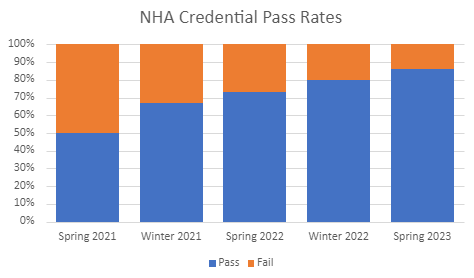 Though the number of students testing changes significantly from semester to semester, the data shows that economically disadvantaged students are doing better than before in healthcare credentialing classes. YearWinter 2018Spring 2019Winter2019 Spring 2020Winter 2020Spring 2021Winter 2021Spring 2022Winter 2022Spring2023Percentage of Students Earning Credential27.27%68.42%55.56%83.33%*Few testers due to Covid81.25%75.00%79.41%83.33%74.07%83.4%No collaborative teamsNo collaborative teams; Guiding Coalition beganCollaborative Teams began; focus only on essential standards, CFAs, and preventionCollaborative Teams continued; focus only on essential standards, CFAs, and preventionCollaborative Teams; added focus on CSA and Tier 2Continued collaborative teams with focus on Tier 1 and Tier 2Continued collaborative teams with focus on Tier 1 and Tier 2Continued collaborative teams with focus on Tier 1 and Tier 2Continued collaborative teams with focus on Tier 1 and Tier 2Continued collaborative teams with focus on Tier 1 and Tier 2Achievement LevelSpring 2021Spring 2021Winter 2021Winter 2021Spring 2022Spring 2022Winter 2022Winter 2022Spring 2023Spring 2023Total24Total34Total80Total27Total49Ex Ed Total2Ex Ed Total1Ex Ed Total4Ex Ed Total2Ex Ed Total1NumberPercentageNumberPercentageNumberPercentageNumberPercentageNumberPercentagePass150%1100%375%150%1100%Fail150%00%125%150%00%Achievement LevelSpring 2021Spring 2021Winter 2021Winter 2021Spring 2022Spring 2022Winter 2022Winter 2022Spring 2023Spring 2023Total24Total34Total80Total27Total49ED Total4ED Total6ED Total33ED Total5ED Total14NumberPercentageNumberPercentageNumberPercentageNumberPercentageNumberPercentagePass250%467%2473%480%1286%Fail250%233%927%120%214%